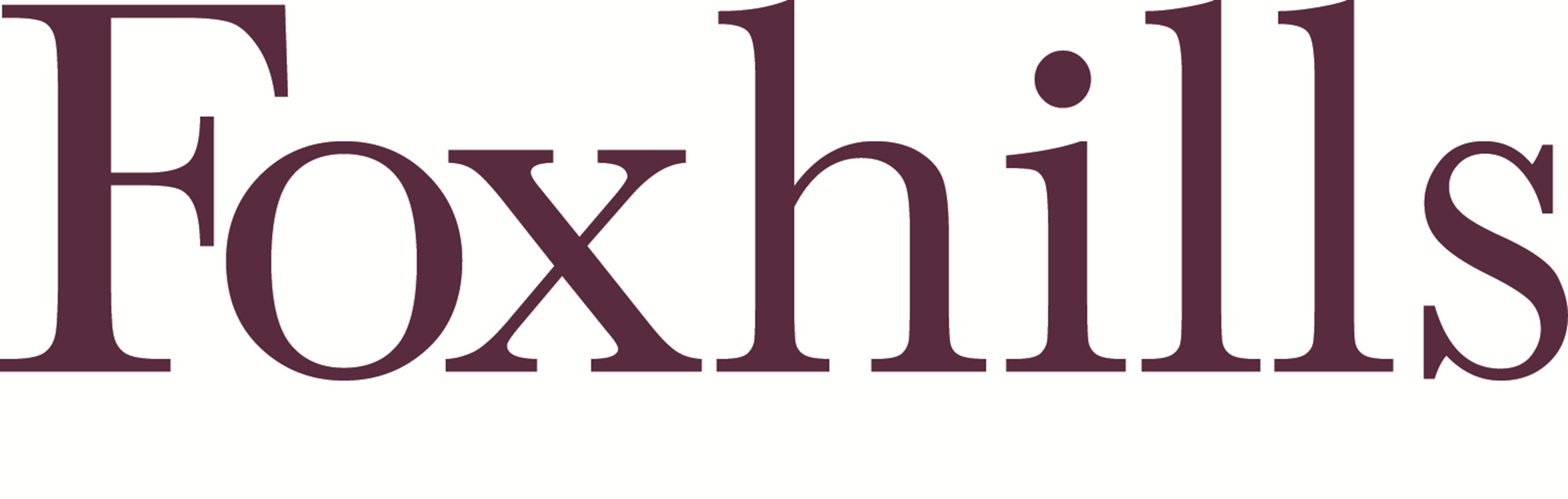 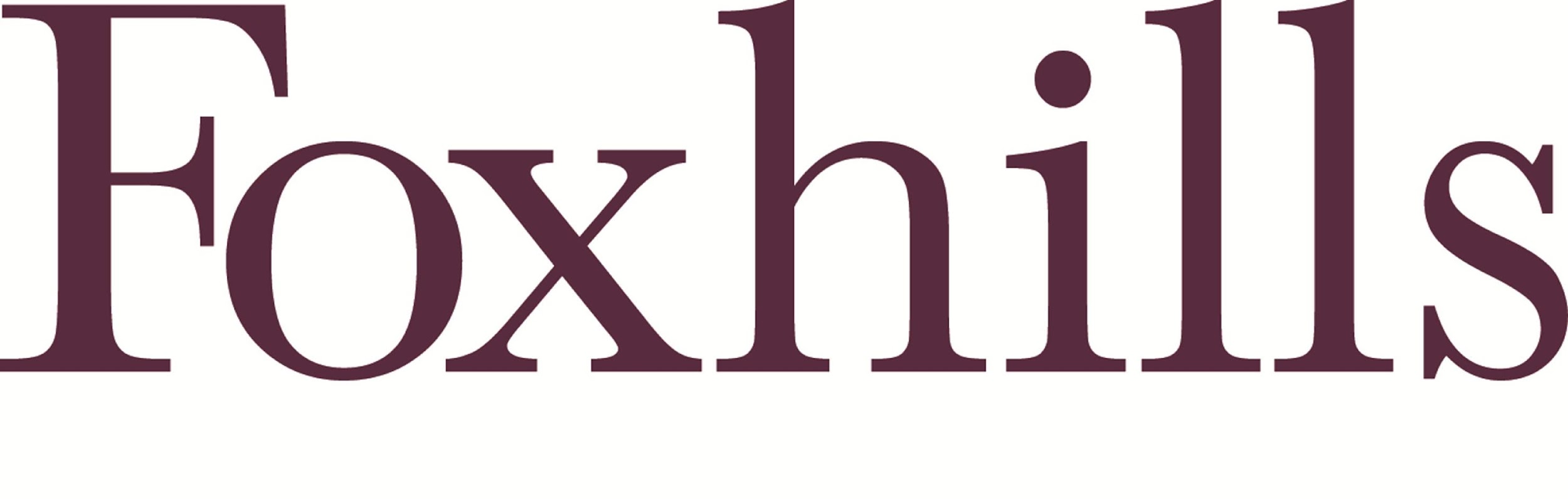 MANAGEMENT RISK ASSESSMENTMANAGEMENT RISK ASSESSMENTMANAGEMENT RISK ASSESSMENTMANAGEMENT RISK ASSESSMENTMANAGEMENT RISK ASSESSMENTDepartment pavilion / CJ SUMMER CAMPArea/Task:PICK UP/DROP OFF/TOILET BREAKSAssessor/s:  Sapphire Date: 25/07/2022RA Ref No:  ASSOCIATED RISK ASSESSMENT (RA)  DOCUMENTATIONASSOCIATED RISK ASSESSMENT (RA)  DOCUMENTATIONASSOCIATED RISK ASSESSMENT (RA)  DOCUMENTATIONASSOCIATED RISK ASSESSMENT (RA)  DOCUMENTATIONASSOCIATED RISK ASSESSMENT (RA)  DOCUMENTATIONASSOCIATED RISK ASSESSMENT (RA)  DOCUMENTATIONManual Handling RA Ref:COSHH RA Ref:DSE RA Ref:Lone Working RA Ref:Young Person RA Ref:Fire Risk Assessment Ref:Hazard Identification and Initial Risk Level ClassificationWithin the department, review the work area or tasks that are undertaken. Consider the significant hazards in the work area or within the task or job. Observe all of the work area or how the task is undertaken. When conducting this assessment, ensure you consult personnel who work in the area or who are involved in or may be involved in the task. Allocate a risk rating and consider if the risks are adequately controlled.IDENTIFY THE HAZARDSIDENTIFY THE HAZARDSIDENTIFY THE HAZARDSIDENTIFY THE HAZARDSIDENTIFY THE HAZARDSIDENTIFY THE HAZARDSIDENTIFY THE HAZARDSIDENTIFY THE HAZARDSIDENTIFY THE HAZARDSIDENTIFY THE HAZARDSIDENTIFY THE HAZARDSIDENTIFY THE HAZARDSIDENTIFY THE HAZARDSIDENTIFY THE HAZARDSIDENTIFY THE HAZARDSIDENTIFY THE HAZARDSIDENTIFY THE HAZARDSIDENTIFY THE HAZARDS1Slips & Trips✔6Storage, space & obstructions✔11Use of vehicles & buggies/driving at work16Fire hazards21Food preparation/ allergensList any specific Hazards:List any specific Hazards:List any specific Hazards:2Storage at heightFalling objects7Use of electrical equipment12Working outdoors/ extremes of weather17Flammable materials22Extremes of temperature26children not being signed in or out✔3Inappropriate housekeeping ✔8Use of portable tools13Working at height18Work in confined spaces23Lone working27missing/lost children✔4Manual handling tasks/activities9Fixed work equipment14Noise & Vibration19Work with hazardous substances24Out of hours/night working285Display screen equipment10Lighting levels – internal/external15Naked flames20Condition of the building/structure25Violence or verbal abuse to staff✔29EVALUATE THE RISK CONTROLSEVALUATE THE RISK CONTROLSEVALUATE THE RISK CONTROLSEVALUATE THE RISK CONTROLSEVALUATE THE RISK CONTROLSEVALUATE THE RISK CONTROLSEVALUATE THE RISK CONTROLSEVALUATE THE RISK CONTROLSHazard NoHazard DescriptionWho could be harmed?Existing Control MeasuresIs the risk adequately controlled?Is the risk adequately controlled?Is the risk adequately controlled?Further action to reduce the riskHazard NoHazard DescriptionWho could be harmed?Existing Control MeasuresRiskH/M/LYESNOFurther action to reduce the risk1slips, trips & falls everyone drop off and pick up times to be allotted timings to minimise risk over a prolonged period of time. Activities area and drop off/pick up area to be kept tidy and free from obstructions, all camp lead first aid trained, first aid kits available at all times. building and area around to be maintained appropriately throughout use.MYadults to accompany children to and from activities areas, toilets and to observe safety measures during drop off and pick up times.3everyone first aid kit always available, activities team to clear obstructions and tidy any mess during, before and after each activity and keep all walkways clear at all times. general housekeeping to be done every morning and evening. housekeepers clean toilet areas throughout the day.LY all equipment to be stored safely and appropriately when not in use, staff to ensure the activity area is always appropriate for designated activity and drop off / pick up spaces are kept clean and tidy at all times. all activities staff to be checking toilet areas after use to ensure appropriate for use and to inform housekeeping or maintenance if it is not. 6storage, space & obstructions everyone all equipment to be stored safely and away from activities areas, all obstructions to be removed, all walkways and activities areas clear of storage. staff to ensure the area is appropriate for pick up and drop off.LYdaily checks on storage and walkways and checks on drop off/ pick up areas before and after use. staff to check toilet areas after use to ensure appropriate use.25Violence or verbal abuse to staffstaffall camp staff to be aware of behaviour policy and procedures, all staff to be aware of who management are in case of an incident, camp lead aware of incident reporting procedures, all parents informed of behaviour policy and procedure LYa manager can escalate if a child/parent is unresponsive, violent, aggressive or abusive.EVALUATE THE RISK CONTROLSEVALUATE THE RISK CONTROLSEVALUATE THE RISK CONTROLSEVALUATE THE RISK CONTROLSEVALUATE THE RISK CONTROLSEVALUATE THE RISK CONTROLSEVALUATE THE RISK CONTROLSEVALUATE THE RISK CONTROLSHazard NoHazard DescriptionWho could be harmed?Existing Control MeasuresIs the risk adequately controlled?Is the risk adequately controlled?Is the risk adequately controlled?Further action to reduce the riskHazard NoHazard DescriptionWho could be harmed?Existing Control MeasuresRiskH/M/LYESNOFurther action to reduce the risk26children not being signed in or out everyone all activities staff to have radios, all managers to be able to be contacted via radio at all times, all children should be old enough to know their names so able to check on system parents numbers at reception, if childs not signed out staff to call parents to collect and managers/safeguarding lead  will supervise children til collection.MYall staff to do regular register checks, all children to be supervised during drop off/ pick up. all staff and parents are aware of pick up/ drop off procedures and policies. 27missing/lost children everyone all activities staff to have radios, all managers to be able to be contacted via radio at all times, all children should be old enough to know their names so able to check on system parents numbers at reception, if child is missing from another group, staff to contact via radios to all staff, child to be brought to reception to wait with safeguarding lead, if child lost from camp group, staff to radio all staff and managers and parent to be called, safeguarding lead will look for child, if safeguarding lead is unavailable child to be with duty managers or senior managers. HYIf a lost child is found, the safeguarding officer will call police and social services after 6 hours of parents no show/ uncontactable.  if child missing and unable to find/contact - safeguarding officer to send out search party and contact police. Risk Matrix – calculate the level of risk (High/Medium/Low), using the likelihood and severity risk matrixRISK ASSESSMENT ACTION PLANRISK ASSESSMENT ACTION PLANRISK ASSESSMENT ACTION PLANRISK ASSESSMENT ACTION PLANRISK ASSESSMENT ACTION PLANRISK ASSESSMENT ACTION PLANFollowing the completion of the Management  Risk Assessment, the points detailed have been identified as requiring action by the person/s detailed belowFollowing the completion of the Management  Risk Assessment, the points detailed have been identified as requiring action by the person/s detailed belowFollowing the completion of the Management  Risk Assessment, the points detailed have been identified as requiring action by the person/s detailed belowFollowing the completion of the Management  Risk Assessment, the points detailed have been identified as requiring action by the person/s detailed belowFollowing the completion of the Management  Risk Assessment, the points detailed have been identified as requiring action by the person/s detailed belowFollowing the completion of the Management  Risk Assessment, the points detailed have been identified as requiring action by the person/s detailed belowHazard NoAction Plan PointAction to be completed by:Target DateCompletion DateComments1adults to accompany children to and from activities areas, toilets and to observe safety measures during drop off and pick up times.all activities staff daily daily 3 all equipment to be stored safely and appropriately when not in use, staff to ensure the activity area is always appropriate for designated activity and drop off / pick up spaces are kept clean and tidy at all times. all activities staff to be checking toilet areas after use to ensure appropriate for use and to inform housekeeping or maintenance if it is not. all activities staff dailydaily 6daily checks on storage and walkways and checks on drop off/ pick up areas before and after use. staff to check toilet areas after use to ensure appropriate use.all activities staff daily daily 25a manager can escalate if a child/parent is unresponsive, violent, aggressive or abusive.all activities staff daily daily 26all staff to do regular register checks, all children to be supervised during drop off/ pick up. all staff and parents are aware of pick up/ drop off procedures and policies. all activities staff daily daily27If a lost child is found, the safeguarding officer will call police and social services after 6 hours of parents no show/ uncontactable.  if child missing and unable to find/contact - safeguarding officer to send out search party and contact police. all activities staff daily dailySPECIFIC RISK ASSESSMENTSSPECIFIC RISK ASSESSMENTSSPECIFIC RISK ASSESSMENTSSPECIFIC RISK ASSESSMENTSSPECIFIC RISK ASSESSMENTSSPECIFIC RISK ASSESSMENTSSPECIFIC RISK ASSESSMENTSThe Management Risk Assessment has identified the need for the following specific risk assessments to be completedThe Management Risk Assessment has identified the need for the following specific risk assessments to be completedThe Management Risk Assessment has identified the need for the following specific risk assessments to be completedThe Management Risk Assessment has identified the need for the following specific risk assessments to be completedThe Management Risk Assessment has identified the need for the following specific risk assessments to be completedThe Management Risk Assessment has identified the need for the following specific risk assessments to be completedThe Management Risk Assessment has identified the need for the following specific risk assessments to be completedYESNOResponsibilityTarget DateCompletion DateSpecific risk assessment reference numberFire risk assessment✔Manual handling risk assessment✔Display screen equipment✔Lone working✔Initial AssessmentInitial AssessmentInitial AssessmentSignature of Assessor/sName: sapphire                                  Date: 25/07/22                                                                           Signature of Assessor/sName:                                                           Date:                                                                            Signature of Head of Department/ManagerName:                                                          Date:                                                                                  RISK ASSESSMENT DISTRIBUTIONRISK ASSESSMENT DISTRIBUTIONRISK ASSESSMENT DISTRIBUTIONRISK ASSESSMENT DISTRIBUTIONRISK ASSESSMENT DISTRIBUTIONRISK ASSESSMENT DISTRIBUTIONSenior ManagerHead of DepartmentFacilities ManagerH&S ChampionEmployeesContractor/sCopy to:Tej Walia Copy to:Georgina Tyson / Jazz Gallimore-CoxCopy to:Copy to:Copy to:Yas BrownJames MillerSapphire GallimoreActivities assistants Copy to:RISK ASSESSMENT REVIEWRISK ASSESSMENT REVIEWRISK ASSESSMENT REVIEWRISK ASSESSMENT REVIEWRISK ASSESSMENT REVIEWRISK ASSESSMENT REVIEWReview DateNameSignatureReview DateNameSignature